Op zijspiegels van een auto zie je vaak de bewering ‘Voorwerpen die je in de spiegel ziet, zijn dichterbij dan het lijkt’. Wat is de juiste verklaring van deze bewering?Als je vanaf een afstand voorwerpen in een spiegel ziet, lijken ze altijd dichterbij te zijn.Omdat de chauffeur op een bepaalde afstand van de spiegel zit, lijkt de afstand tot het voorwerp met die afstand van chauffeur tot spiegel vergroot te zijn.Doordat een zijspiegel bolvormig is, lijken voorwerpen dichterbij te zijn dan ze in werkelijkheid zijn.Als je in een bolle spiegel kijkt, lijken voorwerpen verder weg te zijn omdat de voorwerpen in de spiegel kleiner lijken dan ze in werkelijkheid zijn.Antwoord: DZie beeldconstructie bolle spiegel. Alles ziet er kleiner uit zodat binnen de afmeting van de spiegel meer voorwerpen gezien kunnen worden dan bij een even grote vlakke spiegel (het gezichtsveld wordt groter)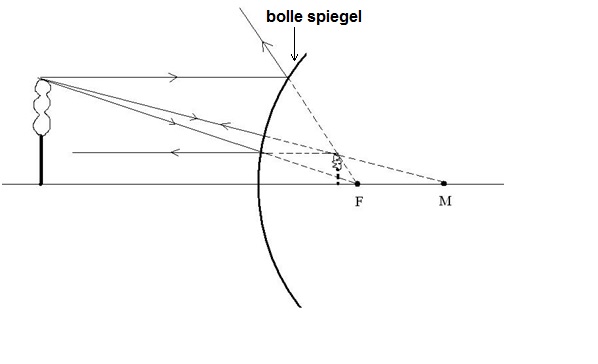 